C U R R I C U L U M   V I T A E  FIRSTA ANGGA YULIANRA SUBIAKTO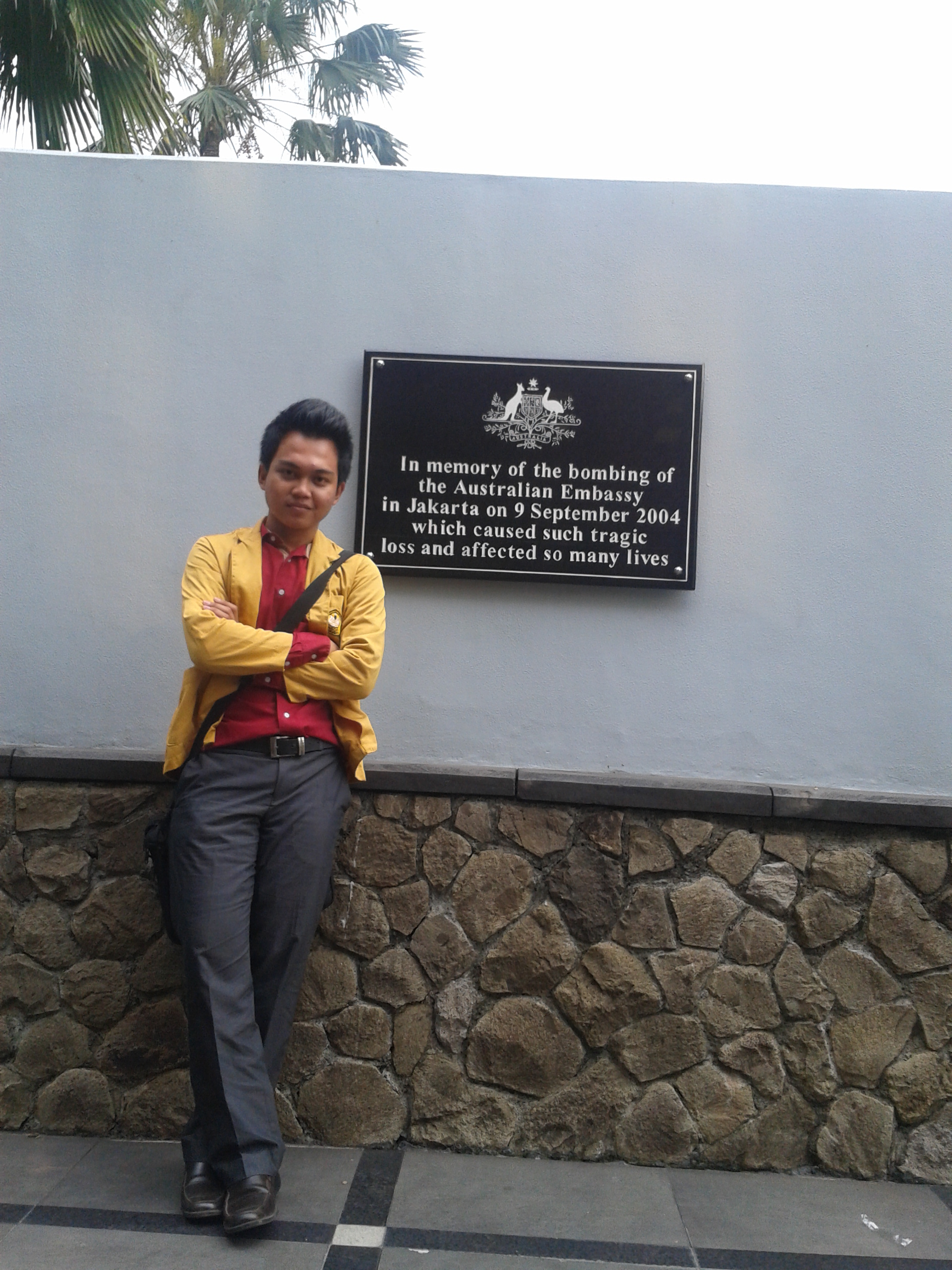 Full Name	: Firsta Angga Yulianra SubiaktoNick Name	: AnggaPlace, Date of Birth	: Bekasi, July 1st, 1992Sex	: MaleReligion	: MoslemWeight	:170 cmHeight	:70 kgCurrent Address	: Madrani Street, Gg. Nakula, Harmony Boarding House, Room: 202,  Urban village : Grendeng / Subdistrict : North Purwokerto,  Zip Code : 53122Permanent Address	: Mangun Jaya Indah II, C2 No. 21, Merak Raya Street, Tambun/Bekasi, Zip Code: 17510Mobile Phone	: 085747307000E-mail / Facebook	: agayzjr@gmail.com / firsta.thetranslator@gmail.com	/Firsta Angga Twitter	: @FirstaAnggaYSHobbies	: Playing computer games, programming, teaching, reading, playing guitar, and swimming  EDUCATIONALBACKGROUND2010 – Now 	 : Universitas Jenderal Soedirman, English Literature Study Program, Faculty of Humanities2007 – 2010  	: SMAN 01 Bekasi, Science Program  (Senior High School )2004 – 2007        : SMPN 01 Tambun (Junior High School )1998 – 2004        : SDN 01 Setia Dharma Tambun  (Elementary School )       ORGANIZATION/ COMMITTEE        EXPERIENCE		2014- Now 	: Staff of Public Relations Department, Promotion and Information Division  of SEF (Student English Forum) UNSOED 2013	: Vice Project Officer of 5th Jenderal Soedirman Debating Championship2013	: Staff of Public Relations Department, Promotion Division of SEF Unsoed2013	: Announcer of SEF Indisc (Radio program), cooperated with Dian Swara 98,2 FM2012	: Chief of English Literature Familiarity Night 2012 with the theme “PROMISE”2012	: Coordinator of Equipment Division in IFDC (Inter Faculty Debating Championship) and JSDC (Jenderal Soedirman Debating Championship)2012	: Staff of Student’s Welfare of HMSI (Himpunan Mahasiswa Sastra Inggris)2012	: Manager of SEF Broadcasting Management cooperated with Dian Swara 98.2 FM2012	: Journalist of VOSEF Magazine2011	: Coordinator of Escort Commission of Student’s Orientation 2011 with the theme “KRISTAL”2010	: Staff of Fund Rising Division of FISIP Social Service in Kubangan Village, CilongokTEACHING EXPERIENCE2014- 2015         : English Instructor in SPEC Purwokerto2013                     : English Instructor of Regular Class of SEF Unsoed, Lower-Intermediate Level2012	: English Instructor of MIN Purwokerto, 6th Grade Student, Elementary Level2012	: English Instructor of Regular Class of SEF Unsoed, Basic Level      COMPETITION       EXPERIENCE2014	: UNSOED delegates of Speech Contest of AEO in BINUS.2013	: Debater of JOVED (Java Overland Varsities English Debate) in Universitas Brawijaya, Malang, East Java2013	: Debater of EASA in STAIN Purwokerto2013	: Panelist Adjudicator of ALSA UGM Debate Competition in Yogyakarta2012	: Panelist Adjudicator of IFDC (Inter Faculty Debating Championship) UNSOED2011	: Swing Team of IFDC UNSOED        ONGOING PROJECTThesis entitled “The Effectiveness of Using C.A.L.L Spaced Repetition System In Autonomous Learning Of Spoken English (Experimental Study In SMAN 3 Purwokerto)English Instructor and Translator in RuangBahasa.comWeb programmer and administrator of RuangBahasa.ComWeb Web programmer and administrator of uptbahasa.unsoed.ac.idSoftware F.A.Y.S. Sm@rtEnglish Acceleration Advanced Version  (Learning English by Software )Software FAYS Point Of Sales (Sales/Cashier Software)Software FAYSTASTIC WORLD (Learning English by RPG Game in Computer)	REFERENCESDrs. Agus Sapto Nugroho M.Ed TESOL(Chief of Unsoed Language Service Unit) 	Phone Number: 085865244404Agus Subiakto, SE (My Father), Phone Number: 0811156751             ONGOING PROJECTORGANIZATION EXPERIENCEST M